Бушуйская основная школа - филиал муниципального бюджетного общеобразовательного учреждения «Кириковская средняя школа»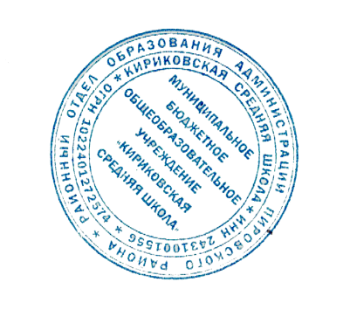 РАБОЧАЯ ПРОГРАММАпо предмету  «Технология» для учащихся 2 класса Бушуйской основной школы - филиала муниципального бюджетного общеобразовательного учреждения «Кириковская средняя  школа»Составил: учитель Бобрикова Снежана Васильевна2021-2022 учебный годПояснительная записка.    Настоящая рабочая программа по технологии составлена на основании основной образовательной программы начального общего образования муниципального бюджетного общеобразовательного учреждения «Кириковская средняя школа» от 31 августа 2020 года, утвержденной приказом по учреждению № 188-ОД от 02.09.2020,  учебного плана муниципального бюджетного общеобразовательного учреждения «Кириковская средняя  школа» для 2 класса на 2021-2022 учебный год, положения о рабочей программе педагога Бушуйской основной школы муниципального бюджетного общеобразовательного учреждения «Кириковская средняя  школа» реализующего предметы, курсы и дисциплины общего образования от 30 мая 2019 года.    Рабочая программа реализует следующие цели и задачи обучения:- развитие социально значимых личностных качеств (потребность познавать и исследовать неизвестное, активность, инициативность, самостоятельность, самоуважение и самооценка);- приобретение первоначального опыта практической преобразовательной и творческой деятельности в процессе формирования элементарных конструкторско-технологических знаний и умений, и проектной деятельности;- расширение и обогащение личного жизненно практического опыта, представлений о профессиональной деятельности человека.    Задачи учебного предмета:- стимулирование и развитие любознательности, интереса к технике, потребности познавать культурные традиции своего региона, России и других государств;- формирование целостной картины мира материальной и духовной культуры как продукта творческой деятельности человека;- формирование мотивации успеха и достижений, творческой самореализации на основе организации художественно-конструкторской деятельности;- формирование первоначальных конструкторско-технологических знаний и умений;- развитие знаково-символического и пространственного мышления, творческого и репродуктивного воображения, творческого мышления;- развитие регулятивной структуры деятельности, включающей целеполагание, планирование (умение составлять план действий и применять его для решения практических задач), прогнозирование, контроль, коррекцию и оценку;- формирование внутреннего плана деятельности на основе поэтапной отработки действий;- развитие коммуникативной компетентности младших школьников на основе организации совместной продуктивной деятельности;- ознакомление с миром профессий (в том числе профессии близких и родных), их социальным значением, историей возникновения и развития;- овладение первоначальными умениями передачи, поиска, преобразования,хранения информации, использования компьютера; поиск (проверка) необходимой информации в словарях, каталоге библиотеки.Рабочая программа рассчитана в соответствии с учебным планом Бушуйской основной школы – филиала муниципального бюджетного общеобразовательного учреждения «Кириковская средняя школа» во 2 классе на 34 учебных часов в год или 1 часа в неделю.    Промежуточная аттестация проводится с 25.04.2022 по 16.04.2022 г. в форме инсценирования сказки.Планируемые результаты освоения предмета.     Личностными результатами изучения предмета «Технология» во втором классе является формирование следующих умений: - объяснять свои чувства и ощущения от наблюдения объектов, иллюстраций, результатов трудовой деятельности мастера;- уважительно относиться к чужому мнению, к результатам труда мастеров;- понимать исторические традиции ремёсел, положительно относиться к людям ремесленных профессий.     Метапредметными результатами изучения предмета «Технология» во втором классе является формирование следующих универсальных учебных действий.    Регулятивные универсальные учебные действия:- формулировать цель деятельности на уроке;- выявлять и формулировать учебную проблему (в ходе анализа предъявляемых заданий, образцов изделий);- планировать практическую деятельность на уроке;- выполнять пробные поисковые действия (упражнения) для выявления оптимального решения проблемы (задачи);- предлагать конструкторско-технологические приёмы и способы выполнения отдельных этапов изготовления изделий (на основе пробных поисковых упражнений и продуктивных заданий в учебнике) из числа освоенных;- работая по плану, составленному совместно с учителем, использовать необходимые средства (рисунки, инструкционные карты, приспособления и инструменты), осуществлять контроль точности выполнения операций (с помощью сложных по конфигурации шаблонов, чертёжных инструментов);- определять успешность выполнения своего задания (в диалоге с учителем).     Познавательные универсальные учебные действия:- наблюдать конструкции и образы объектов природы и окружающего мира, традиции и творчество мастеров родного края;- сравнивать конструктивные и декоративные особенности предметов быта и осознавать их связь с выполняемыми утилитарными функциями, понимать особенности декоративно прикладных изделий, называть используемые для рукотворной деятельности материалы;- понимать, что нужно использовать пробно поисковые практические упражнения для открытия нового знания и умения;- находить необходимую информацию как в учебнике, так и в предложенных учителем словарях и энциклопедиях (в учебнике для 2 класса для этого предусмотрен словарь терминов, дополнительный познавательный материал);- называть конструкторско-технологические и декоративно художественные особенности объектов (графических и реальных), искать наиболее целесообразные способы решения задач из числа освоенных;- самостоятельно делать простейшие обобщения и выводы.    Коммуникативные универсальные учебные действия:- вести небольшой познавательный диалог по теме урока, коллективно анализировать изделия;- вступать в беседу и обсуждение на уроке и в жизни;- слушать учителя и одноклассников, высказывать своё мнение;- выполнять предлагаемые задания в паре, группе из 3-4 человек.        Предметные результаты изучения технологии учащимися 2-го класса включает:- самостоятельно отбирать материалы и инструменты для работы; - готовить рабочее место в соответствии с видом деятельности, поддерживать порядок во время работы, убирать рабочее место;- выделять, называть и применять изученные общие правила создания рукотворного мира в своей предметно-творческой деятельности;- понимать, что такое деятельность художника (что может изобразить художник – предметы, людей, события; с помощью каких материалов изображает художник – бумага, холст, картон, карандаш, кисть, краски и пр.);- самостоятельно выполнять доступные задания с опорой на технологическую карту в предложенных ситуациях и на общие для всех простые правила поведения, делать выбор, какое мнение принять – своё или другое, высказанное в ходе обсуждения; - применять освоенные знания и практические умения (технологические, графические, конструкторские) в самостоятельной интеллектуальной и практической деятельности.    В результате изучения раздела «Технология ручной обработки материалов. Основы художественно-практической деятельности» второклассник научится:- использовать в речи обобщённые названия технологических операций: разметка, получение деталей из заготовки, сборка изделия, отделка;- использовать в речи названия и свойства материалов, которые учащиеся используют в своей работе;- рассказывать происхождение натуральных тканей и называть их виды;- оформлять изделия и соединять детали прямой строчкой и её вариантами;- применять способы соединения деталей из разных материалов, изученные соединительные материалы;- определять основные характеристики и различие простейшего чертежа и эскиза;- находить линии чертежа (линия контура и надреза, линия выносная и размерная, линия сгиба) и знать приёмы построения прямоугольника и окружности с помощью чертёжных инструментов;- читать простейшие чертежи (эскизы);- выполнять экономную разметку с помощью чертёжных инструментов с опорой на простейший чертеж (эскиз).    В результате изучения раздела «Конструирование и моделирование» второклассник научится:- называть отличия макета от модели;- конструировать и моделировать изделия из различных материалов по модели, простейшему чертежу или эскизу;- определять способ соединения деталей и выполнять подвижное и неподвижное соединения известными способами.    В результате изучения раздела «Использование информационных технологий» второклассник научится:- рассказывать о назначении персонального компьютера.    Второклассник получит возможность научиться:- решать несложные конструкторско-технологические задачи;- справляться с доступными практическими (технологическими) заданиями с опорой на образец и инструкционную карту. Содержание учебного предмета.Тематическое планирование с указанием количества часов на освоение каждой темы.5. Список литературы, используемый при оформлении рабочей программы.1. Технология. 2 класс. Учебник для общеобразовательных организаций. / Е.А. Лутцева, Т.П. Зуева. – М.: «Просвещение» 2018.2. Технология. 2 класс. Рабочая тетрадь. Учебное пособие для общеобразовательных организаций. / Е.А. Лутцева, Т.П. Зуева. – М.: «Просвещение» 2020.3. Технология. 2 класс. Методическое пособие с электронным приложением. / Авт.-сост. С.А. Шейкина; под ред. Е.С. Галанжиной. – М.: «Планета» 2018.СОГЛАСОВАНО:заместитель директора по учебно-воспитательной работе Сластихина Н.П._______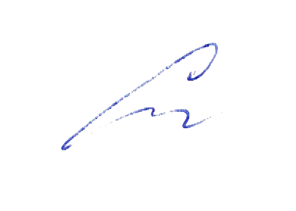 «31» августа 2021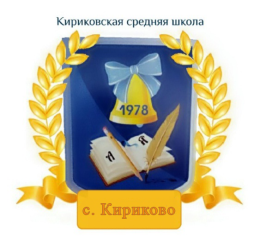 УТВЕРЖДАЮ:Директор муниципального бюджетного общеобразовательного учреждения «Кириковская средняя школа»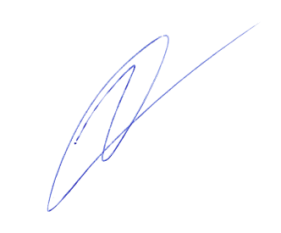 Ивченко О.В.________«31» августа 2021 года№ п/пНазвание раздела и темКоличество часов1Художественная мастерская 10 ч2Чертёжная мастерская Проверим себя.7 часов3Конструкторская мастерская Проверим себя.9 часов4Рукодельная мастерская 8 часовИтого34 часа№ п/пТемаКол-во часовДата1 четверть (9 часов)1 четверть (9 часов)1 четверть (9 часов)1 четверть (9 часов)Художественная мастерская (10 часов)Художественная мастерская (10 часов)Художественная мастерская (10 часов)Художественная мастерская (10 часов)1.Что ты уже знаешь?102.09.20212.Зачем художнику знать о цвете, форме и размере?109.09.20213.Какова роль цвета в композиции?116.09.20214.Какие бывают цветочные композиции?123.09.20215.Как увидеть белое изображение на белом фоне?130.09.20216.Что такое симметрия? Как получить симметричные детали?107.10.20217.Можно ли сгибать картон? Как?114.10.20218.Наши проекты. Африканская саванна121.10.2021 9.Как плоское превратить в объёмное?128.10.20212 четверть (7 часов)2 четверть (7 часов)2 четверть (7 часов)2 четверть (7 часов)10.Как согнуть картон по кривой линии? Проверим себя111.11.2021Чертёжная мастерская (7 часов)Чертёжная мастерская (7 часов)Чертёжная мастерская (7 часов)Чертёжная мастерская (7 часов)11.Что такое технологические операции и способы?118.11.202112.Что такое линейка и что она умеет?125.11.202113.Что такое чертёж и как его прочитать?102.12.202114.Как изготовить несколько одинаковых прямоугольников?109.12.202115.Можно ли разметить прямоугольник по угольнику?116.12.202116.Мастерская Деда Мороза и Снегурочки. Проверим себя123.12.20213 четверть (10 часов)3 четверть (10 часов)3 четверть (10 часов)3 четверть (10 часов)17.Можно ли без шаблона разметить круг?113.01.2022Конструкторская мастерская (9 часов)Конструкторская мастерская (9 часов)Конструкторская мастерская (9 часов)Конструкторская мастерская (9 часов)18.Какой секрет у подвижных игрушек?120.01.202219.Как из неподвижной игрушки сделать подвижную?127.01.202220.Ещё один способ сделать игрушку подвижной.103.02.202221.Что заставляет вращаться винт - пропеллер?110.02.202222.Можно ли соединить детали без соединительных материалов?17.02.202223.День защитника Отечества. Изменяется ли вооружение в армии?124.02.202224.Как машины помогают человеку?103.03.202225.Поздравляем женщин и девочек.110.03.202226.Что интересного в работе архитектора? Наши проекты. Проверим себя117.03.20224 четверть (8 часов)4 четверть (8 часов)4 четверть (8 часов)4 четверть (8 часов)Рукодельная мастерская (8 часов)Рукодельная мастерская (8 часов)Рукодельная мастерская (8 часов)Рукодельная мастерская (8 часов)27.Какие бывают ткани?131.03.202228.Какие бывают нитки? Как они используются?107.04.202228.Что такое натуральные ткани? Каковы их свойства?114.04.202230.Строчка косого стежка. Есть ли у неё «дочки»?121.04.202231.Строчка косого стежка. Есть ли у неё «дочки»?128.04.202232.Промежуточная аттестация.Инсценирование сказки.105.05.202233.Как ткань превращается в изделие? Лекало.112.05.202234.Что узнали? Чему научились?119.05.2022